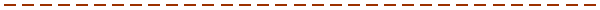 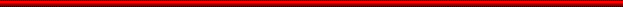 Exercice : 1     (9 points)Quels sont les résirvoirs naturels d’eau . (1 p)………………………………………………………………………….……………………………………………………………………………………………..…………………...…Compléter les phrases suivantes . (2 p)La vaporisation  c’est le passage de l’état ……………..….. à l’état ………………Le corps solide ……………………. a une forme propre.Dans le système international, l’unité du volume est …………………………….Mettre une croix dans la case qui convient (1,5 p)Remplissez le tableau ci-dessous  en utilisant les mots suivants :  (2 p)glace- lait – grains de blé – nuages – verre – air – sel en poudre – vapeur d’eauon met un peu du sulfate de cuivre anhydre sur les substances suivantes : la poire, la craie , le jus d’orange et le sucre.Donner la couleur du sulfate de cuivre anhydre après l’avoir mis sur les substances précédentes.  (1 p)Convertir à l’unité demandée .  (1,5 p) 250 mL = …….… L4 =…….…..…L50 = ………mLExercice : 2     (7 points)Pour mesurer le volume d’un ballon, on utilise un liquide et une éprouvette graduée puis on réalise les deux expériences suivantes :En quelle unité l’éprouvette est –elle  graduée ? (0,5 p)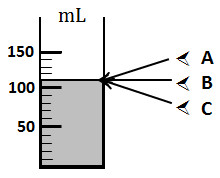 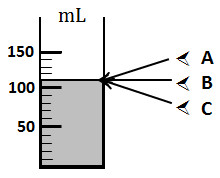 ………………………………………………………………………………………...Quelle est la bonne position de l’œil pour bien lire  le volume du liquide ? (0,5 p)…………………………………………………………………………………………Indiquer le volume correspondant chaque division  (1 p)……………………………………….…………………………………………………Indiquer le volume du liquide . (1,5 p)………………………………………………………………………………….……………Indiquer le volume de l’ensemble . (1,5 p)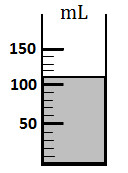 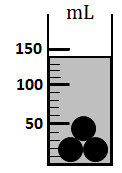 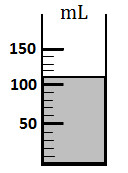 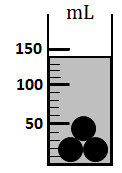 ………………………….………………………………………………….Déduire le volume d’un ballon. (2 p)……………………………….………………………………………….…………………………………..…………….…...…………………………..………………………………..………..………..….……………………..……………………………………..……..……..….……….………………Exercice : 3       (4 points)On considère un château d’eau cylindrique situé en haut d’une montagne. Il permet de distribuer l’eau potable pour les habitations d’un village.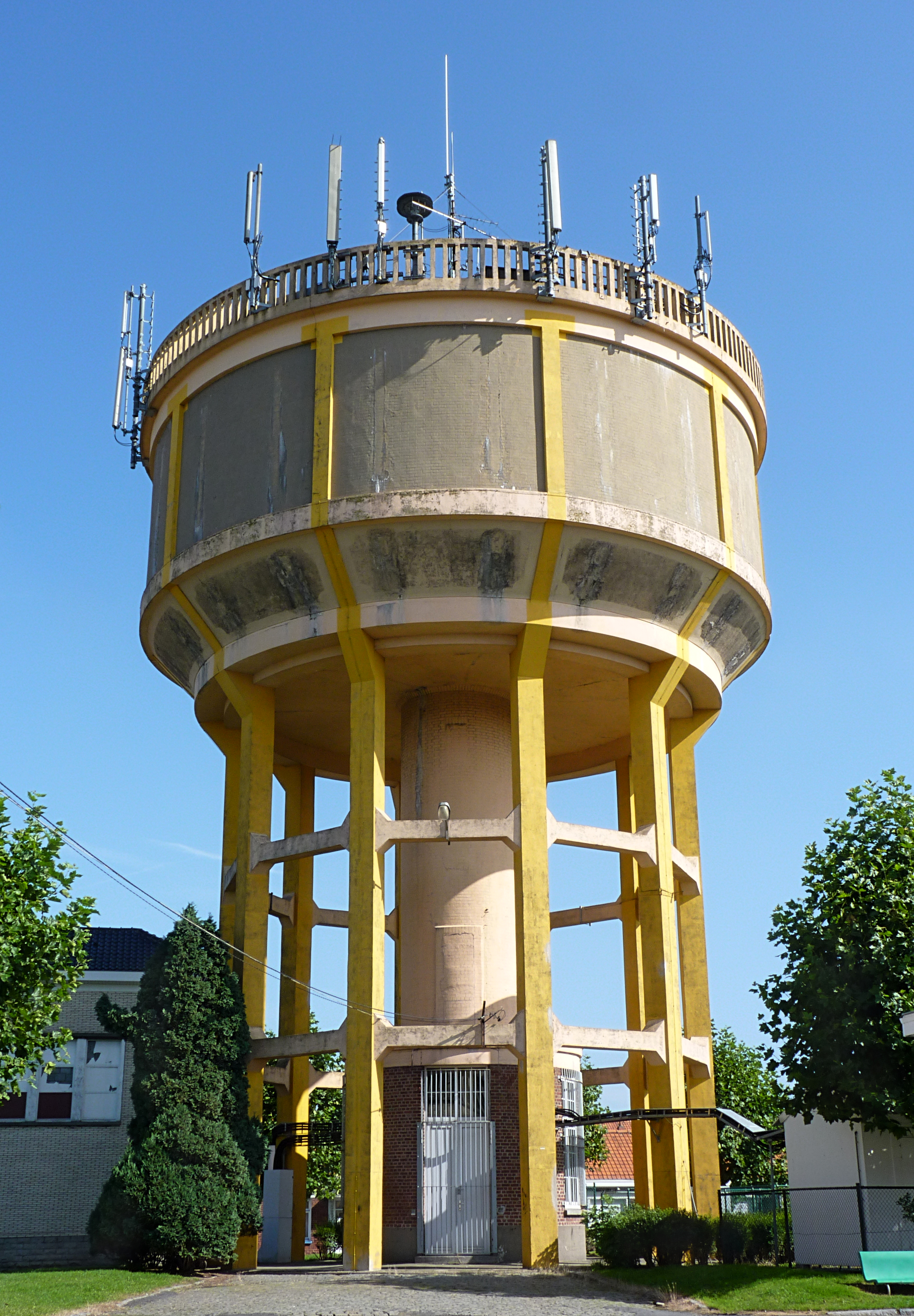 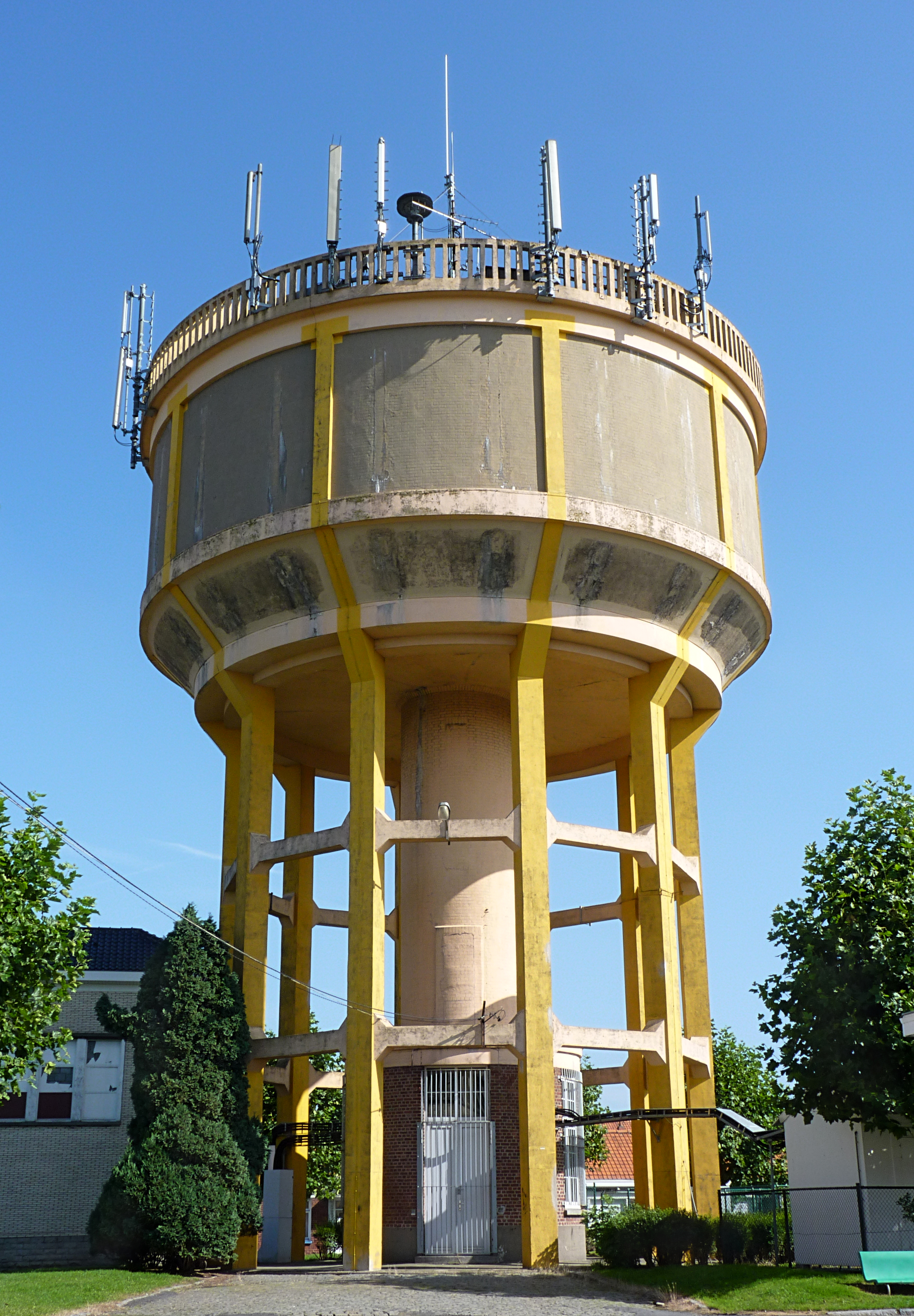 Les dimensions du château sont :Diamètre  : Hauteur :  Les données :       Calculer le volume de ce château en  . (2,5 p)…………………………………………………………………………….…..………………………………………………………….….………………….………………………………………………………………………………….Le prix d’un mètre- cube est  . calculer le prix du remplissage.  (1,5 p)……………………………………………………………………………………………….……………………………………………………………………………………….………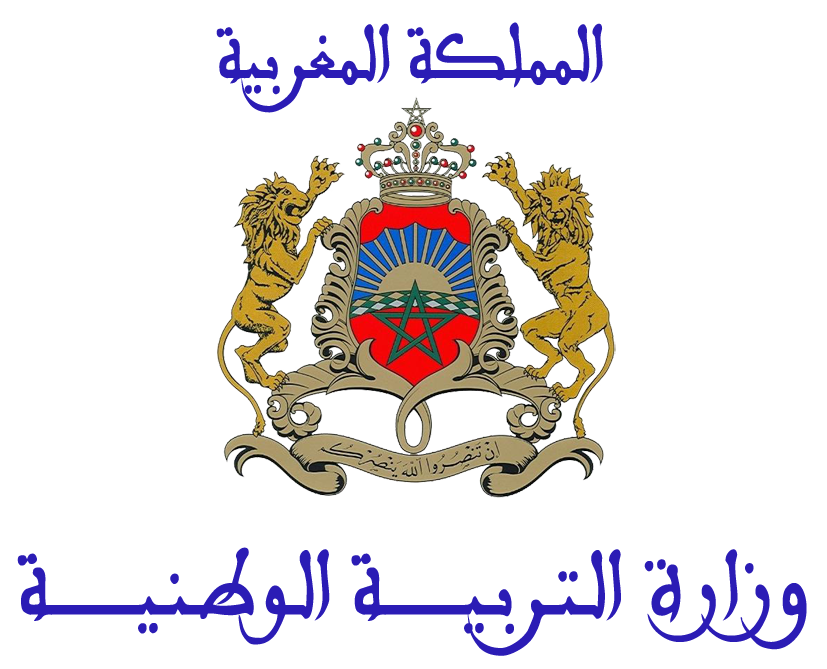 Région Beni Mellal khnifraDirection provinciale AzilalCollège Jaber ben Hayane2018/2019Première année secondaire collégialeMatière : physique – chimieDevoir surveillé : 1Semestre :1Région Beni Mellal khnifraDirection provinciale AzilalCollège Jaber ben Hayane2018/2019Première année secondaire collégialeMatière : physique – chimieDevoir surveillé : 1durée : 1hRégion Beni Mellal khnifraDirection provinciale AzilalCollège Jaber ben Hayane2018/2019Première année secondaire collégialeMatière : physique – chimieDevoir surveillé : 1Coefficient : 2Région Beni Mellal khnifraDirection provinciale AzilalCollège Jaber ben Hayane2018/2019Professeur : Said ait hacha Pages  : 2 /2Classe  : 1ASCPINom et prénom :  Note :………./20 VraifauxOn peut prendre les fluides entre les doigtsL’eau des rivières et des fleuves est une eau saléeL’eau de l’atmosphère  représente  97 %  de l’hydrosphèreLes  corps solides Les  corps solides Les corps  liquidesLes gazcompactsnon compactsLes corps  liquidesLes gaz……………………………………………….……………………………………………….……………………………………………….……………………………………………….substancela poireLa craiele jus d’orangele sucrecouleur du sulfate de cuivre anhydre………………….………………………….…………